CÂMARA MUNICIPAL DE GUAXUPÉ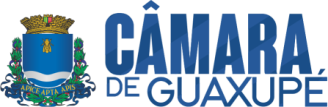        PROCESSO DE LICITAÇÃO N° 008/2020 Modalidade: Pregão Presencial n° 003/2020                              Tipo: Menor Preço GlobalObjeto: contratação de empresa especializada para prestação de serviços terceirizados e continuados, com dedicação exclusiva de mão de obra dos serviços auxiliares de apoio nas atividades de LIMPEZA E SERVIÇOS GERAIS DA CÂMARA MUNICIPAL DE GUAXUPÉ.